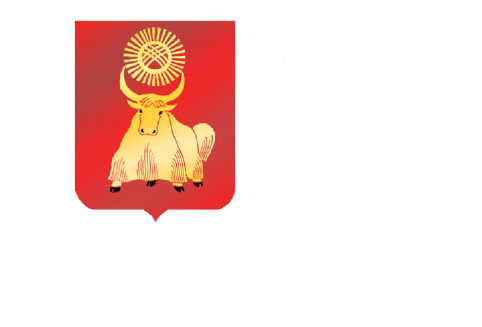 РОССИЙСКАЯ ФЕДЕРАЦИЯРЕСПУБЛИКА ТЫВА ХУРАЛ ПРЕДСТАВИТЕЛЕЙ ГОРОДА КЫЗЫЛА                                                           РЕШЕНИЕ  От 9 декабря  2015 года                  г.Кызыл                                             № 189О бюджете городского округа «Город Кызыл Республики Тыва» на 2016 год (в первом чтении)В соответствии со статьей 15.1.  Положения  о бюджетном процессе в городском округе «Город Кызыл Республики Тыва», утвержденного решением Хурала представителей города Кызыла от 11 ноября 2008 года №44, руководствуясь Уставом городского округа «Город Кызыл Республики Тыва», принятым решением Хурала представителей города Кызыла от 5 мая 2005 года № 50,Хурал представителей города Кызыла РЕШИЛ:1. Утвердить основные характеристики местного бюджета городского округа «Город Кызыл Республики Тыва» (далее – местный бюджет) на 2016 год: - общий объем доходов местного бюджета в сумме 2 326 635,8 тыс. рублей; - общий объем расходов местного бюджета в сумме 2 345 221,8 тыс. рублей;         -  дефицит местного бюджета в сумме 18 586 тыс. рублей.2. Контроль за исполнением настоящего решения возложить на Комитет по финансово-экономическим вопросам, развитию предпринимательства и инвестиционной политике Хурала представителей города Кызыла.3. Настоящее решение вступает в силу с 01 января 2016 года.Глава города Кызыла                                                                                         Д. Оюн